Class-VIIIMathematics short notes for SA-1Chapter-1/Topics/Squares and square rootsSquares:	The Square of a number is the product obtained by multiplying the number by itself only onceE.g.	Square of 7= (7)2 = 7 x7 =49.Perfect squares:	Square of some natural number E.g.	1=12, 4=22,	9=32, …. etc.   There are 10 perfect squares from   1 to 100.Facts about perfect squares:	A number ending with an odd number of zeroes is never perfect square.     Squares of even numbers are always even.Squares of odd numbers are always odd.The numbers ending with 2, 3, 7, and 8 are not perfect squares.The square of a number other than 0 and 1, is either a multiple of 3 or exceeds the multiple of 3 by 1.The difference between the squares of two consecutive natural numbers is equal to their sum (e.g. 52-42=25-16=9=5+4).The square of a natural number n is equal to the sum of the first n odd natural numbers.There are 2n non-perfect square numbers between the square of the numbers, n and n+1.Square root:	It is denoted as  =a1/2,     if b= , then a=b2The square root of an odd number is an odd number.The square root of an even number is an even number.Methods to find square root of number:	There are two methods to find square root of number,Prime factorization methodLong division method.Prime factorization method:Write down the prime factors of the given number.Make pairs of prime factors such that both the factors in each pair are qual.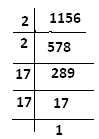 Write one factor from each pair.Find the product of above factors.The product in the required square root.Example: 	find  = =2                  Long division method:	Mark of the digits in pairs starting with the unit digit. Each pair and remaining one digit is called period.Think of the largest number whose square is either equal to or just less than the first period starting from left. This digit is the quotient as well as the divisor.Put the quotient just below the first period.Find the remainder.Bring down the next pair of digits to the right of the remainder.Double the current quotient and enter it as divisor with a blank on its right.Guess a largest possible digit to fill the blank which also becomes the new digit in the quotient such that when the new digit is multiplied to the new divisor , the product is either less than or equal to the dividend.Now, subtract the product of new divisor and the new digit from the new dividend.If the remainder is zero, then we stop and the current quotient is the square root of the given number. If the remainder is non-zero then we continue from iv to ix.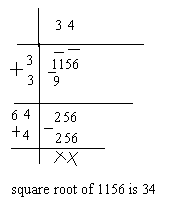 E.g. find   by long division method.	Square roots of numbers in decimal form: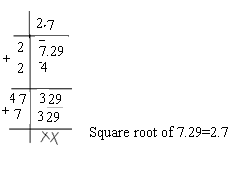 Makes pair from the left.Then, find square root as in the case of long division method.Please the decimal point as soon as the integral part comes to an end.	E.g.  Find the square roots of 7.29,   	Extra questions:	find square root of 3, 2, 5, and 7 up to three decimal figures.	(Hint: after 3 put decimal then write 6 times 0 like 3.000000 similarly you can do- 2, 5, and 7 also then do the same process like previous example.)Chapter:2/ Topics/ Cubes and cube rootsCube:	It is product of number which multiplied by itself three times itself and is read as the number raised to the power of 3Example:	8x8x8=83=512, students must learn at least cube of 1 to 30Properties of cubes:	The cube of an even number is always even.The cube of an odd number is always odd.Cube roots:	It is denoted as   , If a is cube root of b, then b is the cube of a.		a=   implies that b=a3Cube root by prime factorization method:Step 1:	Resolve the given number into its prime factor.Step 2:	Group the factors into triplets.Step 3:	Take one factor out of each tripletStep 4:	Multiply all the factors taken from the triplet and their product will be the required cube root.Example: Find the cube root of 216. 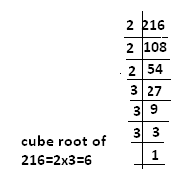 Cube root of rational number:	 = = = =Cube root of number through estimation:   From this method we can find only perfect cubes number.Consider the number 13824Start making the groups of three digits starting from the right most digit of numbers	13 824First group is 824 and second group is 13. From the first group 824, take the digit from ones place, this is 4 which is ones digit of cube root of given number (43=64)Now take the second group 13. We know that 8<13<27= 23<13<33, so  =24.Chapter-4 /Topics / Direct and inverse variationVariation:	If the values of two quantities are related in such a way that a change in one results in a corresponding change in other the two quantities are said to be in variation.Types of Variation:	(i)	Direct variation		(ii) 	Inverse variationDirect variation:	Two quantities x and y are said to be in direct if x and y increase or decrease together in such a way that (constant)Example1:	Cost of 5 pencils is Rs. 20 and cost of such two pencils is Rs. 8(Here more pencil more price and less pencil less cost) = =4Example 2:	A car need 10 litre petrol to cover a distance 200 km . How much car cover distance in 4 litre petrol.(Hint: more petrol more distance , less petrol less distance)Inverse variation:	Two quantities x and y are said to be in inverse variation, if an increase in x causes corresponding decrease in y( and vice-versa) in such a manner that xy=k.Example:	15 women can complete work in 10 days, same work same work 10 women complete in 15 days(more women less day less women more day) 15x10=10x15=150(constant)Examples:	A scooter take 3 hours to reach Udaipur from Dariba with speed 40 km/h. and how much car take time with speed 60 km/h.(hint: inverse variation)Important facts:Distance travelled by a moving object to pass a stationary object of negligible dimension = Length of the moving object.Distance travelled by a moving object to pass a stationary object of same length = Length of the moving object +Length of the stationary object.  Examples are given below:Distance covered by train, if train cross the platform =Length of train + Length of platform Distance covered by train, if train cross the man or pole = Length of train.   Formulae:	Speed =, unit of speed either in km/h or m/s[km=kilometer, h=hour and m=meter, s=second]		Time=, unit of time either in h or s [one hour= 60 minutes =3600 second]                          Distance= Time x Speed , unit of distance is either in km or m[one km=1000m]Chapter – 5/ Topics/ Profit, loss and DiscountCost Price:	The amount to pay to purchase an article is known as cost price and is abbreviated as C.P.Selling Price:	The price at which an article is sold is known as its selling price(S.P.)Marked Price or List Price:	Every item is tagged with a card and its price written on it as called M.P.(marked price) or list price.Discount:	The amount which is offer on marked price.      Profit= Selling price- Cost price (S.P. > C.P.)Loss=   Cost price – Selling price (C.P. > S.P.)Profit %=Loss %=Selling price=Cost price x ()Selling price= Cost price x()Cost price=Cost price=Simple Interest(SI)=Rate(r)=Time(t)=Amount=principal + simple interestM.P.= Selling price + Discount(M.P.= Marked Price)Selling price= M.P. – DiscountDiscount %=M.P.=Selling price= M.P. x()Amount for VAT= [VAT is value added tax is charged on the cost price of an article]Chapter-9/Topics/Algebraic Identities:Algebraic expression:	An expression in which contains algebraic terms with operations							OR				It is a collection of terms with addition and subtraction.				E.g.  x+y+z,  x2+y3+z4 +4 etc.Monomials:		Algebraic expressions contain single term.Binomials:			Algebraic expressions contain two terms.Trinomials:			Algebraic expressions contain three terms.Like terms:		Those terms whose variables are same.  E.g.   2x, 3xUnlike terms:	Those terms whose variables are not same   E.g. 5x, 5yRemarks:		Addition and subtraction can possible of algebraic expressions in like terms otherwise not.Multiplication of monomial and monomial:	First multiply by numeric value or coefficient of monomial then multiply by variables with the help of law of exponents.  E.g.  2abx 3a=6a2b	Multiplication of monomial and binomial:	Breaking binomial into monomial then multiplyAlgebraic identities:(x+a) (x+b) = x2+(a+b)x+ab(a-b) (a+b) = a2-b2  (a+b)2 =a2+2ab+b2(a-b)2  =a2-2ab+b2(a3+b3) = (a+b) (a2-ab+b2)(a3-b3) = (a-b) (a2+ab+b2)(a+b)3 = a3+b3+3a2b+3b2a = a3+b3+3ab(a+b)(a-b)3 = a3-b3-3a2b+3ab2 =  a3-b3-3ab(a-b)(a+b+c)2 = a2+b2+c2+2ab+2bc+2ca(a+b)2 – (a-b)2 =4ab a3+b3+c3-3abc=(a+b+c)(a2+b2+c2-ab-bc-ca) = ½(a+b+c)[(a-b)2 + (b-c)2 + (c-a)2]If  a+b+c=0, then a3+b3+c3 = 3abc(a-)2 +2=  = (a+)2 -2 =()3  -3 =()3 +3Factorization of quadratic polynomials:We have the following procedure for factorizing the quadratic polynomial ax2+bx+c, where a, b, c0Rewrite the quadratic polynomial in standard form (ax2+bx+c), if not already in the form.Find the product of constant term and coefficient of x2,  i.e.   axc=ac(a)	observe that, if ac is positive(+ve), then the factors p and q of ac such that p+q=b	(b)	If ac is negative(–Ve) . Then find two factors p and q of ac such that p-q=bSplit the middle term into two terms with coefficients p and q.       Factorize the four terms by grouping.Factorize of the following examples:x2+3x+2	b)  x2-x-12  c)  7z2+23z+6   Hint:	we can do b) and c) with help of a) solution.:Chapter-10/Topics/Parallel linesPoint:	A point is a mark of position which has no length , no-breadth and no thickness.Plane:	A plane is a surface such that every point of the line – joining any tow points on it, lies on it.
Line:	A line has no end pointsRay:	A ray has one end point.Line segment:	A line has definite length.Collinear points:	Three or more than three points are said to be collinear, if they lie on the same line.   A,B, and C are collinear but P, Q and R are not collinear.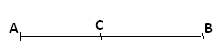 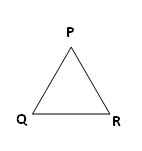 Parallel lines:		The straight lines which lie on the same plane and never intersect to each other.AB and PQ are parallel lines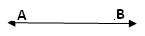 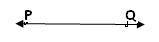 Intersecting lines:	Two lines having a common point are known as intersecting lineConcurrent lines:	Three or more lines passing through the same point is called concurrent lines.Perpendicular lines:	If two lines AB and CD intersect at right angle, then they are known as perpendicular lines.Transversal line:	A line which intersect at two or more points to parallel lines.Given figure l is parallel to m and n is a transversal line.Corresponding angles:                Alternate interior angles:	        Alternate exterior angles: Interior angles on same sides:         Vertically opposite angles:If two parallel lines are cut by  a transversal line, then:Pair of corresponding angles are equal (i)   	    	ii)              iii)      	 iv)   Alternate interior angles	i)                        ii)   	 Alternate exterior angles	i)          	      ii)	             Interior angles on the same side of the transversal are supplementary+  = 1800,		 +  =1800  iv)	Vertically opposite angles are equal:	, ,     and 	 If transversal line cuts a pair of the lines in such a way that:The angles of any pair of corresponding angles are equal                                         OR  The angles of any pair of alternate interior or (exterior) angles are equal.		ORThe angles of any pair of interior angles on the same side of transversal are supplementary.Then the lines are parallelProperties of parallel lines:The distance between parallel lines does not change, it is the same everywhere.Two lines in the same plane perpendicular to a given line are parallel to each other.Lines perpendicular to the same line are parallel to each other.Chapter-13/Topics/Introduction to graph:Graph:	It is visual representation of  data collected.Linear graph:	It displays data that changes continuously over period of time.X-axis:		It is name of horizontal line in a Cartesian plane or perpendicular distance from y-axis.Y-axis:		It is name of vertical line in a Cartesian plane or perpendicular distance from x-axisCoordinate:	A point shows x-coordinate and y-coordinate by which we can find position of the point(x, y).(x, y) :	              x –show the point of x-coordinate or abscissa and y-show the point of y-coordinate or ordinate.Origin:	The   point where x-axis and y-axis intersect to each other.The point of origin is (0, 0)OX- Represent positive value of x-coordinateOX1- Represent negative value of x-coordinate.OY- Represent positive value of Y-coordinate.OY1- Represent negative value of y-coordinate.Cartesian Plane:	A plane which is covered by 			Horizontal line (x-axis) and 			Vertical line(y-axis) is calledCartesian plane.Equation of x-axis is Y=0 and Equation of parallel to x-axis is Y=K Equation of y-axis is X=0 and Equation of parallel to y-axis is X=K (Where K is arbitrary constant)Quadrants:	Horizontal line and vertical line divide into four quadrants.Independent Variable:	The variable whose values do not depend on the values  of the other variable is called an independent variable. Dependent Variable:	The variable whose values depend on the value taken by the other variable is known as dependent variable.Examples:		Consumption of electricity is independent and the electricity bill is dependent variable.Chapter-15/Topics/ Statistics and probabilityData:		Collection of information is called Data.Statistics:	It is science of collecting classification, summarizing, analyzing and interpreting numerical facts.Observations:	Information in the form of numerical figure. E.g. (25, 28, 34, etc.)Raw Data:	Collection of all the observations is called raw data.Examples:	Weight of class VIII students, Height of class VIII students.Range:		The difference between the highest and lowest values of the observation in the given data is called its range.Frequency:	The number of times a particular observation occurs is called its frequency.Representation of Data can be classified into two parts:Frequency Table:	A table showing the frequencies of various observations of a data is called frequency table.Example:	Show the marks in mathematics out of 100 in frequency distribution table.Group frequency distribution table:	A table showing the frequencies of various class intervals is called a frequency distribution table and the data in this form is called of grouped frequency distribution table.Example: 	0-20, 20-40, 40-60, 60-80, 80-100 are called class interval Lower limit of first class interval is 0 and upper class interval is 20, similarly we can find lower limit and upper limit of any class interval.Size:	The difference between upper limit and lower limit of any class interval. E.g. Class size of given class interval is [20-0=40-20=60-40=80-60=100-80=20].Bar Graph:		It is a pictorial representation of the numerical data by a number of rectangles of uniform width erected vertically from the same box line, with equal spacing between them.Pie-Chart or Circle graph:	A Circle graph shows the relationship between whole and its parts. The circle is divided into different sectors. Size of each sector is proportional to the information it represents.Drawing a pie-Chart:	The quantity of different fruits sold in fruit market in one is given in % as follows.Let us represent this data in a pie chart. The total angle at the centre of a circle is 3600. The central angles of the sectors will be fraction of 3600. Let us now calculate the central angle of all the sectors.Step 1:	Draw a circle with any radius. 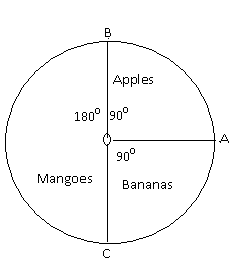 		Mark the centre as O and radius                                                 Step 2:	Angle of sector for apples is 900.		Draw angle AOB=900.Step 3:	Angle of sector for mangoes is 1800.		Draw angle BOC =1800.Step:	Angle AOC= 900 which represents		The angle of sector for bananas.Experiment:	It means an operation which can produce some well-defined outcomes(s).Trial:		When we perform an experiment, it is called a trial of the experiment.Example:	Tossing a coin is called trial of the experiment.Event:		An outcome of the trial is called an Event.Example:	Tossing a coin is called trail and the outcome either Head or Tail is called an event.Example:	Throwing a die is called trail and the outcomes getting 1, 2, 3, 4, 5, and 6 are event.Probability:	It is uncertain things, like most probably Ankit will stand firs in the annual examination.Probability of an event=The range of probability 0Even Number:  It is multiple of 2. [ 2, 4, 6, ……………………]Odd Number:	It is not a multiple of 2.[ 1, 3, 5, ………………]Prime Number:	It has only two factors one and itself. [2, 3, 5, 7, 11, ………….]Composite Number:	It has more than two factors. [4, 6, 8, 9……………..]Questions:	When a dies is thrown, list the outcomes of an event of getting.A prime numberA composite numberA number less than 4A number more than 4Even numberOdd numberClass: VIII MathematicsSummative Assessment-2 Short notesChapter-3/Topics/ Exponents and radicals Exponent: 	 It represents as power of number (we multiply 2 by 5 times, we can express                                                           as2x2x2x2x2=25)  5 is the exponent.Zero exponent:	 		For any non-zero rational number a, we define a0=1.Negative integral exponent:	Let a be any non-zero rational number and n be a positive integer, then we define a-n=Laws of exponents		Let a and b any two rational numbers and let m and n be integers , then we have,amxan=am+n	 			ii)	, a		             iv)	 , b                                       v)         Rational numbers as exponent:	If a any positive real number and m be an integer while n be a natural number, then ,Where  is called the Radicand.  is called radical and n is called the index of radical(It is always positive integer), the sign is called the radical  sign.E.g.   we can express the following radicals in exponential form, which is given belowi)   =      ii)  = Positive rational number as exponent:		Negative rational number as exponent:	Extra questions:   Find the value of x;	3x + 3(x+2) +3(x+3) =108 (Hint: Take common of 3x, then equate exponents)Chapter-6/Topics/Compound Interest:Simple interest (SI):		  Extra money on the original sum Formula:			  SI=, where P is the principal, R is the rate per annum and T is the time in year.Principal:	It is original money or sum by which we can earn extra money through simple interest or compound interest.Amount:	It is sum of principal and interest.                           [Amount (A) =Principal (P) +Simple Interest (SI) or Compound Interest (CI)].Compound Interest:	After the certain specified period, the difference between amount at the end of the last period and original principal is called the compound interest Remarks:	1. 	Principal is the same for conversion periods in simple interest (through whole year)		2. 	Principal changes conversion periods in compound interest (Principal is changes time to time)			3.	Compound interest and simple interest is same for one year.		Formula:	When interest is compounded yearly		Amount 	A=P, Compound Interest (CI) =Amount-Principal=P ,		Where P is the principal, R is the rate of interest per annum and n is the number of conversion periods (Years).		When interest is compounded half yearly or semi-annually:		Amount A= P		When interest is compounded quarterly		Amount A= P	Growth:	Some quantities, such as population, weight, height of a human being increase over a period of time under normal conditions. The relative increase is called growth.						OR		Increase in certain period quantities over a period of time is called growth.Net Growth	=	(Birth rate –Death rate) %Case 1:		If the population growth is constant for all the given number of years, then population after n years= P	`Case 2:		If the population growth variates for the given number of years.		Let it be, say, r1% for the first year; r2% for the second year, r3% for the third year,		Then population after 3 years= PCase3:		If the population decrease constantly for the given number of (n) years by R% then population after n years = P	Case4:		Population before n years =Depreciation:   Relative decrease in the value of machine or a building or any other such article is called depreciation.	If P is the value of machine at a certain time and R% Per annum is the constant rate of depreciation for n                                number of years, then the value of the article= P	Chapter-8/Topics/Polynomials:Polynomials	:	An algebraic expression contains single variable, power of single variable is whole      number (a number starting from 0 to infinite except fraction and decimal)						OR				An algebraic expression in which the exponents of the variable are non-negative integers is called a polynomial.			E.g.	1=1x0, 2x2, 4y5+9y2, 6x+2x3 etc . are polynomials but x-1,  = x1/2,,  x+y+z are not polynomials.Degree:		Highest power of single variable in polynomial is called degree.			E.g.	x3+x2+x5+5   , here power of maximum variable is 5 , so degree is 5Zero polynomial:	it is not defined e.g. 0Constant polynomial:	Degree of polynomial is zero.			For instance 	1=1x0  here power of variable is 0 so degree is 0 basis of this definition we can say all real numbers are zero polynomialLinear polynomial: 	Degree of polynomial is one 			E.g.	x, x+2, y+3,   etc…………Quadratic polynomial	:	Degree of polynomial is 2			 	 E.g.	4x2+5x+6, x2+1, etc……………Cubic polynomial: 		Degree of polynomial is 3				E.g.	 x2+9x3+5, y3, z3+z2, etc………..Quadratic polynomial	:	Degree of polynomial is 4				E.g. 	x4+x3+x+2, z4, etc……Remarks:			we can define polynomial with help of degree.Standard form of polynomials:	When the terms of a polynomial are written in decreasing order of the powers of                   the variable or degree, it is called polynomial in the standard form.					E.g.  x4-4x3+5x2-x+1Division of a Polynomial by a Monomial:	There are two methods for dividing a polynomial by a monomial						Divide each term of the polynomial  by a monomial 						E.g.	Divide: (6x3+3x2-3 x) by 3x= =				  		=By factorizing the given polynomial which is to be divided by monomial in such a way that one of the factors is taken out as common and that factor is the same as the given monomial.Example:					Divide: (6x3+3x2-3 x) by 3x ==					           =Division of polynomial by a binomial or polynomial       :  There are two methods of division of a polynomial by a monomial.Factor method: 		IF possible, factorize the dividend in such a way that one factor is common of divisor.				Factorization of polynomial has two methods:				Firstly by using standard identities [(a+b)2=a2+b2+2ab , 				(a-b)2=a2+b2-2ab ,  (a2-b2)=(a-b)(a+b)  ]				Secondly by using split into middle terms				Drawback of this method is dividing is only possible which have factors otherwise remain the same, we cannot break further to make answer in simple form.Long division method:  this method we can use when degree of  dividend is greater than or equal to degree of divisor. Example:	  Divide (6-3x+6x2) by (-3+2x)Solution:      	 Step 1  :-  Write the divisor(-3+2x) and dividend(6-    3x+6x2) in decreasing the degree of polynomials or in standard form. Step 2:- 	Make the degree same by multiplying (-3+2x) by 3x then subtract dividend to multiplied the process continue till either remainder zero or remainder degree less than degree of divisor.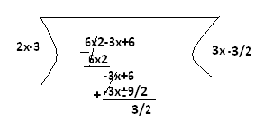 Here, divisor is not factor of dividend.For verification of answer			:	 (Dividend=Divisor x Quotient +Remainder)If a polynomial p(x) is divided by another polynomial q(x) and leaves remainder zero and gives the quotient r(x), then P(x)=q(x)r(x), thus q(x) is the factor of p(x).Chapter-9/Topic/Linear Equations in one variable:Definition: 	A linear equation in one variable is an equation in which the highest power of the variable is one.                           The standard form of linear equation in one variable is ax+b=c, where a, example: x+3=5, 3y+9=5 etcQuestion:	Find the value of y in 3y+9=-6Answer:	Transposing 9 from LHS to RHS will become negative, i.e 3y=-6-9=-15		Y=-5 (Transposing 3 from LHS  to RHS it goes divide RHS)		Equations of the Form 	, Where cx+d					Question:	Solve:      Solution:          Do the cross multiplication on both sides, we get    3(2x+3)=5(3x-1)15x-1                               6x-15x=-1-9( transposing 15x from RHS to LHS and 9 from LHS to RHS)                              -9x=-10( Transposing -9 from LHS to RHS)Applications of Linear Equations:Step I :                  Read the given problem carefully and note down what is given and what is required.Step II:                 Represent the unknown quantity by any variable, such as x, y, z, p ,q etc.Step III:                Translate the statement of the given word problem step by step into a mathematical statement.Step IV:	   Using the given conditions, formulate an equation.Step V:                 Solve the equation for unknown quantity.Step VI:               After finding the solution, check whether the solution obtained, satisfies the equation or not.Chapter-11/Topics/Understanding QuadrilateralsLine:		It has no end points ( it will be straight)Ray:		It has only one end point (it will be straight)Line segment:	It has both end points (it is straight line)Curve:		A plane figure formed by joining a number of points without lifting a pencil from the paper and without retracing any portion of the drawing other than single point is called a curve.Open Curve:	The curve is open                                        		Closed curve:	The curve is closed Simple closed curve: T	he curve which is closed not intersect itself e.g. Cirlce, rectangle , etc.Closed curve but not simple: The curve intersect itself: Polygons:	It is simple closed figure which is made of line segment. Regular polygon:	A polygon whose all line segments as well as all interior angles are equal is called regular polygonE.g.  Three sided regular polygon is equilateral triangle, four sided regular polygon is square, five   sided regular polygon is regular pentagon, further regular polygon name is depend on the basis of side.Adjacent sides:		Any two sides with a common end point or vertex are called the adjacent sides of the polygon.Adjacent vertices:	The end points of the same side of a polygon are known as the adjacent vertices.Diagonal:		A diagonal is a line segment connecting two non-consecutive vertices of a polygon.Interiors and Exteriors of a curve: 	A closed curved drawn on a plane of paper can be divided into					The points lying inside the curve or the interior of the curve  					The points lying on the curve or the boundary of the curve  					The points lying outside the curve or the exterior of the curveConvex Polygons:	All interior angle is less than straight angle.Concave polygons:	One interior angle is greater than straight angle.Quadrilaterals:	It is simple closed figure which is made up four line segment. Sum of all interior angle is 3600. Six types of quadrilaterals we have.ParallelogramRectangle.Rhombus.SquareTrapezium.Kite.  Chapter-14/Topics/ Mensuration Formula of 2-dimensional shapes(which have two dimensions)Formula of 3-Dimensional shape (which have three dimensions)Face:	it is a plane surface of the solid which is connected with edgesEdge:	it is a line-segment at which two faces of the solid meet.Vertices: It is a point or corner at which edges meet.Euler’s Formula for polyhedronF+V= E+2, where F is face  , V is the vertices and E is the edges of solid shape(3-d) S.N.MarksNumber of students14042656372348915963S.N.MarksNumber of students10-201220-406340-607460-806580-1005Fruit% of fruit soldFractionsFractions of 3600AppleMangoBanana25%50%25% =900  =1800 =900S.N.Number of sidesShape of polygonName of the polygon13triangle24quadrilateral35pentagon46hexagon57heptagon68octagon79nonagon810decagon9n-------------------------------------n-gonArea of triangle= ½ base x heightPerimeter of triangle= sum of all sidesArea of equilateral triangle= x (side)2Perimeter of equilateral triangle=3 x sidesArea of rectangle= Length x BreadthPerimeter of rectangle=2(length+Breadth)Area of square= Side x SidePerimeter of square= 4 x SideArea of Parallelogram = Base x HeightPerimeter= 2 x Sum of adjacent sidesArea of rhombus= Base X height                              =1/2 x Length of first diagonal x Second                        diagonal   Perimeter=2 x Sum of adjacent sidesArea of trapezium= x sum of parallel sides x HeightPerimeter = sum of all sidesArea of simple quadrilateral= x (h1+h2) x length of diagonal , where h1 and h2 are altitudes from vertex to diagonalPerimeter = sum of all sidesArea of circle= , where r is the radius of circleCircumference of circle=2  rS.N.Name of 3-d shapesVolume Lateral surface/curved surface area ofTotal surface or surface area1CuboidLength (l)x Breadth(b) x Height(h)2(l+b)= 2(l+b) x h2(lb+bh+hl)2CubeEdge(l) x Edge(l) x Edge(l)4l26l23Right circular cylinderh, where h is height of cylinder2  r h2  r h +2 4Sphere x 445Hemi- sphere x 3